Для народного ансамбля песни и танца «Родники» лето закончилось участием в районном фестивале «Частинская ярмарка». Фестиваль в этот раз представил собой яркое зрелище, отвечающее истинному значению понятия «Ярмарка». Все, что люди земли частинской могли своими руками вырастить, приготовить, заготовить, вышить, связать, сшить, было представлено на обозрение зрителей и всех участников ярмарки.Вниманию зрителей было так же предложено выступление певческих коллективов всех поселений Частинского района. За оформление своей площадки и участие ансамбля «Родники» в концерте Ножовское поселение было отмечено грамотой и призом в виде чайного сервиза.Участники ансамбля «Родники» участвовали во всех творческих площадках: «Стряпуха», «Частинское варенье», «Умелые руки». Каждая участница получила презент – деревянную ложку. Их изготовили специально для «Частинской ярмарки». Главным событием этого праздника стала победа Глумовых Владимира Николаевича и Марии Александровны их Верх-Рождества, участвовавших в конкурсе «Пенсионерское подворье». Порадовала и Галина Васильевна Смыслова, занявшая второе место в конкурсе цветоводов.В общем, праздник удался!Надо сказать огромное спасибо всем участникам этого замечательного праздника за их волшебные руки, добрые сердца и светлые души!Хормейстер МБУ «Ножовский ДК»О.Г.Бобылева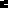 